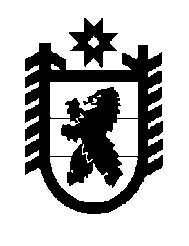 Российская Федерация Республика Карелия    РАСПОРЯЖЕНИЕГЛАВЫ РЕСПУБЛИКИ КАРЕЛИЯОрганам исполнительной власти Республики Карелия, осуществляющим функции и полномочия учредителя подведомственных государственных казенных, бюджетных и автономных учреждений Республики Карелия, главным распорядителям средств бюджета Республики Карелия, обеспечить увеличение с 1 января 2018 года 
на 4 процента обеспечиваемой за счет средств бюджета Республики Карелия оплаты труда работников государственных казенных, бюджетных и автономных учреждений Республики Карелия, кроме категорий работников государственных казенных, бюджетных и автономных учреждений Республики Карелия, определенных в указах Президента Российской Федерации от 7 мая 2012 года № 597 «О мероприятиях по реализации государственной социальной политики», от 1 июня 2012 года № 761 «О Национальной стратегии действий в интересах детей 
на 2012 – 2017 годы», от 28 декабря 2012 года № 1688 «О некоторых мерах по реализации государственной политики в сфере защиты детей-сирот и детей, оставшихся без попечения родителей».    
Исполняющий обязанности Главы Республики Карелия                                                              А.Е. Чепикг. Петрозаводск28  декабря 2017 года№ 711-р